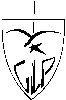 Colegio La Paz A.C.                                                                Tijuana B.C a 21 de noviembre del 2017Secundaria Ciclo escolar 2017-2018Estimados padres de familia: Alumnas de 2do. A y 3ro. A , clase de TEATRO(Vestuario para Baile Chicago)Con mucho gusto y cariño sus hijos (as) están preparando el Festival Navideño, en donde ustedes son los invitados de honor. Por tal motivo, pedimos su amable cooperación para el vestuario que los alumnos necesitarán  el 15 de   diciembre.                                                                                                                                                                                   Vestido con un costo de 300 pesosMedias color carneZapatos de jazz del color que tenganEl cabello es suelto y llevarán un tocado que ellas mismas confeccionarán en la claseEl vestuario se paga en Dirección durante los dos recesos. Enviar por favor la cantidad exacta en sobre cerrado con los datos completos del alumno (a).Agradecemos su apoyoLic. Irma Leticia Sánchez Salas               Lic. Yelina Rodríguez PérezDirectora                                                Profesora Teatro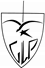 Colegio La Paz A.C.                                                                Tijuana B.C a 21 de noviembre del 2017Secundaria Ciclo escolar 2017-2018Estimados padres de familia: Alumnas de 2do. A y 3ro. A , clase de TEATRO(Vestuario para Baile Chicago)Con mucho gusto y cariño sus hijos (as) están preparando el Festival Navideño, en donde ustedes son los invitados de honor. Por tal motivo, pedimos su amable cooperación para el vestuario que los alumnos necesitarán  el 15 de   diciembre.                                                                                                                                                                                   Vestido con un costo de 300 pesosMedias color carneZapatos de jazz del color que tenganEl cabello es suelto y llevarán un tocado que ellas mismas confeccionarán en la claseEl vestuario se paga en Dirección durante los dos recesos. Enviar por favor la cantidad exacta en sobre cerrado con los datos completos del alumno (a).Agradecemos su apoyoLic. Irma Leticia Sánchez Salas               Lic. Yelina Rodríguez PérezDirectora                                                Profesora Teatro